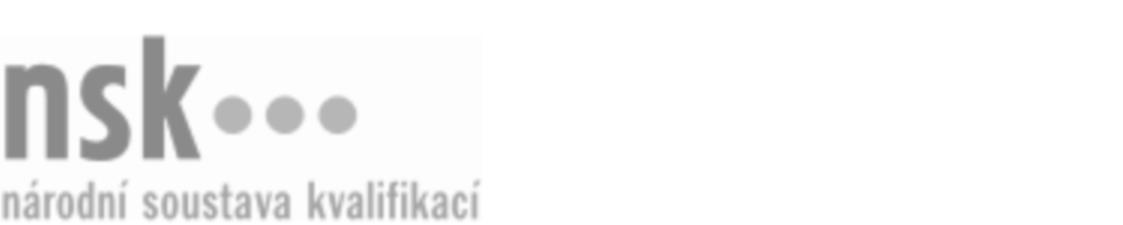 Kvalifikační standardKvalifikační standardKvalifikační standardKvalifikační standardKvalifikační standardKvalifikační standardKvalifikační standardKvalifikační standardFiremní recepční (kód: 63-016-M) Firemní recepční (kód: 63-016-M) Firemní recepční (kód: 63-016-M) Firemní recepční (kód: 63-016-M) Firemní recepční (kód: 63-016-M) Firemní recepční (kód: 63-016-M) Firemní recepční (kód: 63-016-M) Autorizující orgán:Ministerstvo průmyslu a obchoduMinisterstvo průmyslu a obchoduMinisterstvo průmyslu a obchoduMinisterstvo průmyslu a obchoduMinisterstvo průmyslu a obchoduMinisterstvo průmyslu a obchoduMinisterstvo průmyslu a obchoduMinisterstvo průmyslu a obchoduMinisterstvo průmyslu a obchoduMinisterstvo průmyslu a obchoduMinisterstvo průmyslu a obchoduMinisterstvo průmyslu a obchoduSkupina oborů:Ekonomika a administrativa (kód: 63)Ekonomika a administrativa (kód: 63)Ekonomika a administrativa (kód: 63)Ekonomika a administrativa (kód: 63)Ekonomika a administrativa (kód: 63)Ekonomika a administrativa (kód: 63)Týká se povolání:Firemní recepčníFiremní recepčníFiremní recepčníFiremní recepčníFiremní recepčníFiremní recepčníFiremní recepčníFiremní recepčníFiremní recepčníFiremní recepčníFiremní recepčníFiremní recepčníKvalifikační úroveň NSK - EQF:444444Odborná způsobilostOdborná způsobilostOdborná způsobilostOdborná způsobilostOdborná způsobilostOdborná způsobilostOdborná způsobilostNázevNázevNázevNázevNázevÚroveňÚroveňVedení administrativy firemní recepceVedení administrativy firemní recepceVedení administrativy firemní recepceVedení administrativy firemní recepceVedení administrativy firemní recepce44Osobní komunikace s klienty a obchodními partneryOsobní komunikace s klienty a obchodními partneryOsobní komunikace s klienty a obchodními partneryOsobní komunikace s klienty a obchodními partneryOsobní komunikace s klienty a obchodními partnery44Komunikace po telefonuKomunikace po telefonuKomunikace po telefonuKomunikace po telefonuKomunikace po telefonu44Obsluha kancelářské technikyObsluha kancelářské technikyObsluha kancelářské technikyObsluha kancelářské technikyObsluha kancelářské techniky44Přijímání a ohlašování návštěvPřijímání a ohlašování návštěvPřijímání a ohlašování návštěvPřijímání a ohlašování návštěvPřijímání a ohlašování návštěv44Vedení evidence písemností v určeném úseku nebo v celé organizaciVedení evidence písemností v určeném úseku nebo v celé organizaciVedení evidence písemností v určeném úseku nebo v celé organizaciVedení evidence písemností v určeném úseku nebo v celé organizaciVedení evidence písemností v určeném úseku nebo v celé organizaci44Firemní recepční,  28.03.2024 17:15:54Firemní recepční,  28.03.2024 17:15:54Firemní recepční,  28.03.2024 17:15:54Firemní recepční,  28.03.2024 17:15:54Strana 1 z 2Strana 1 z 2Kvalifikační standardKvalifikační standardKvalifikační standardKvalifikační standardKvalifikační standardKvalifikační standardKvalifikační standardKvalifikační standardPlatnost standarduPlatnost standarduPlatnost standarduPlatnost standarduPlatnost standarduPlatnost standarduPlatnost standarduStandard je platný od: 05.02.2019Standard je platný od: 05.02.2019Standard je platný od: 05.02.2019Standard je platný od: 05.02.2019Standard je platný od: 05.02.2019Standard je platný od: 05.02.2019Standard je platný od: 05.02.2019Firemní recepční,  28.03.2024 17:15:54Firemní recepční,  28.03.2024 17:15:54Firemní recepční,  28.03.2024 17:15:54Firemní recepční,  28.03.2024 17:15:54Strana 2 z 2Strana 2 z 2